ΔΙΑΔΙΚΤΥΑΚΑ ΜΟΥΣΙΚΑ ΠΑΙΓΝΙΔΙΑCHROME MUSIC LAB (Προγράμματα της Google Chrome για επεξεργασία ηχογράφησης σε ζωντανό χρόνο και διάφορες άλλες λειτουργίες)- O χρήστης πρέπει να χρησιμοποιήσει τον browser Google Chromehttps://musiclab.chromeexperiments.com/ExperimentsVOICE SPINNER (Hχογράφηση φωνής)Επιλέγω το Voice Spinner Hχογραφώ και παραμορφώνω τον ήχο σύροντας τα τοξάκια από κάτω δεξιά/αριστερά (μόνο μερικά δευτερόλεπτα μπορώ να ηχογραφήσω)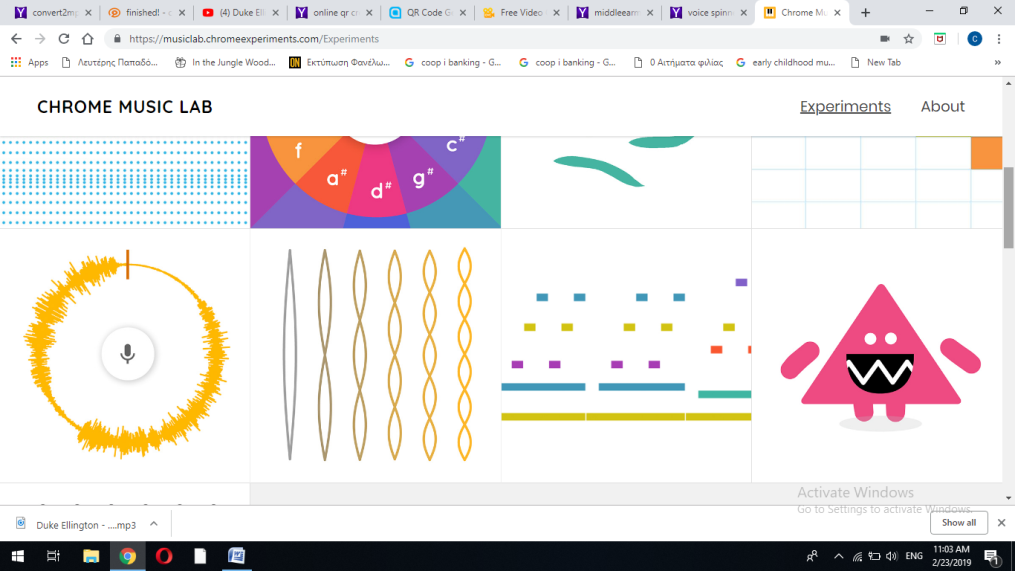 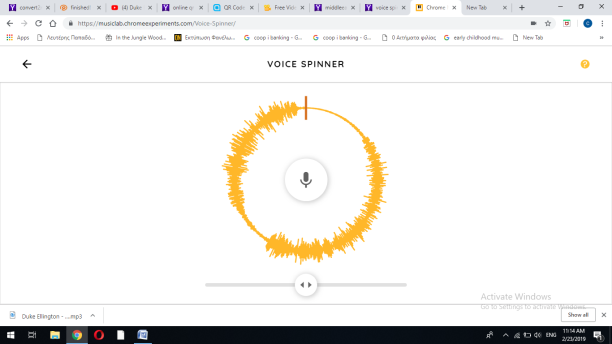 OSCILLATORS (Συχνότητες ήχου)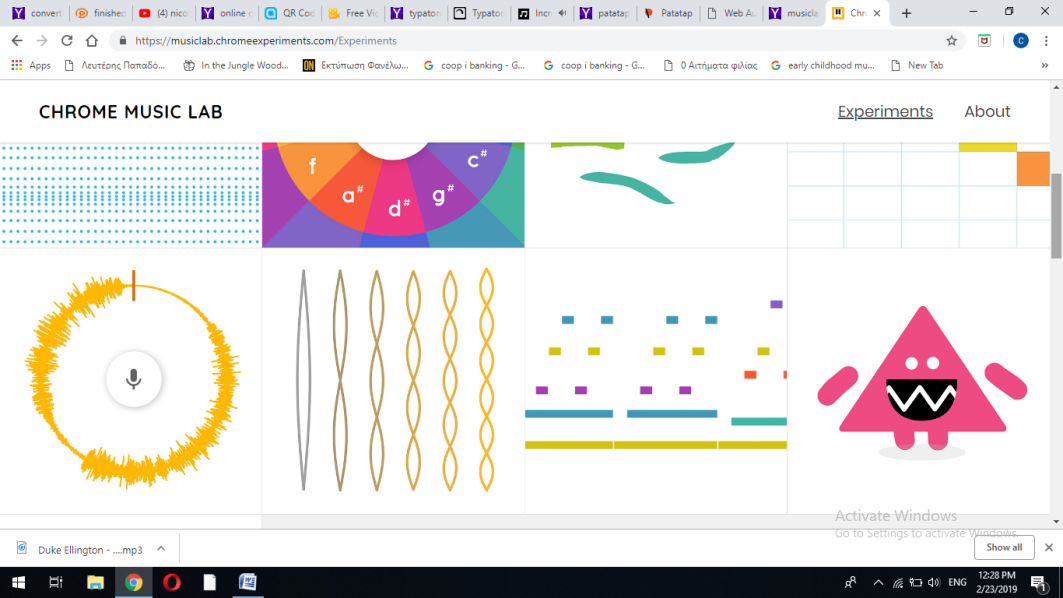 To Chrome Music Lab περιέχει και πολλά άλλα μουσικά παιχνίδια για παιδιά.TYPATONE ONLINE WEBSITE - Για μετατροπή κειμένου σε μουσικήhttps://typatone.com/Γράφεις κείμενο και το μετατρέπει σε ήχοΓια παύσεις πατώ SPACE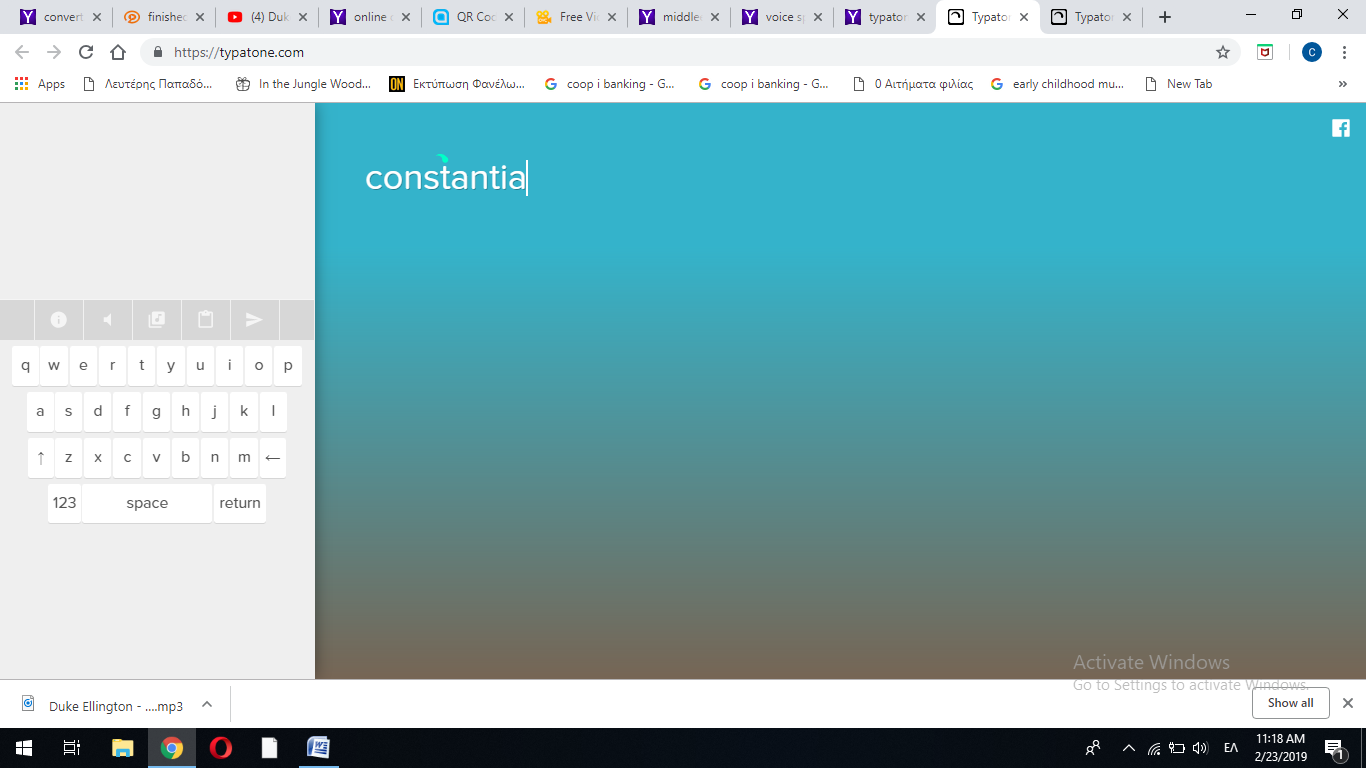 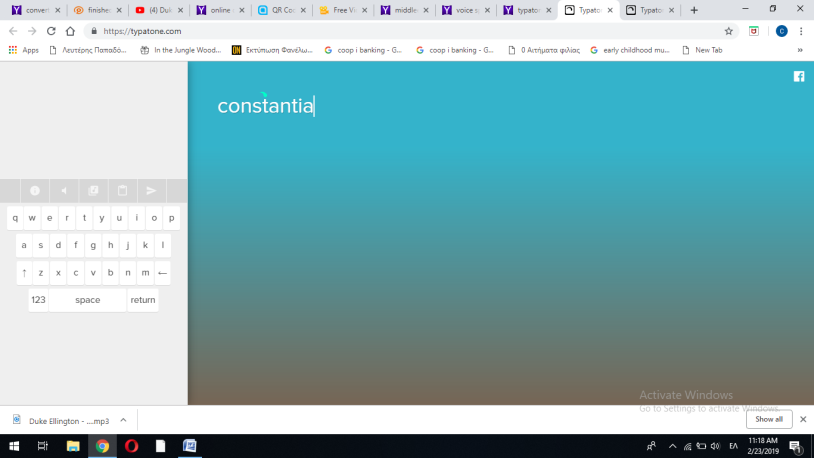             		για να ακουστεί η γραμμένη λέξη            		για να αλλάξω τους ήχους            		για να κάνω paste ένα κείμενο            		για να κοινοποιήσωINCREDIBOX - Για δημιουργία beatboxinghttps://www.incredibox.com/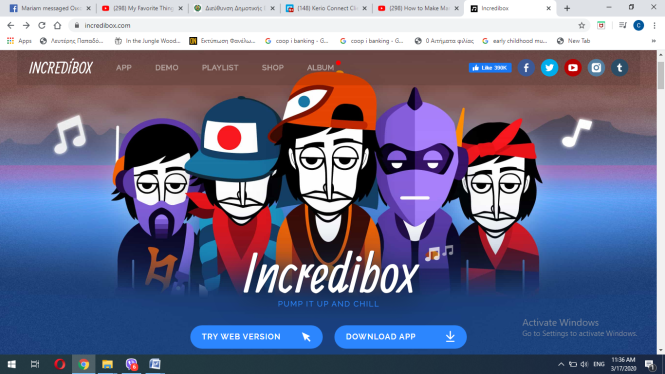 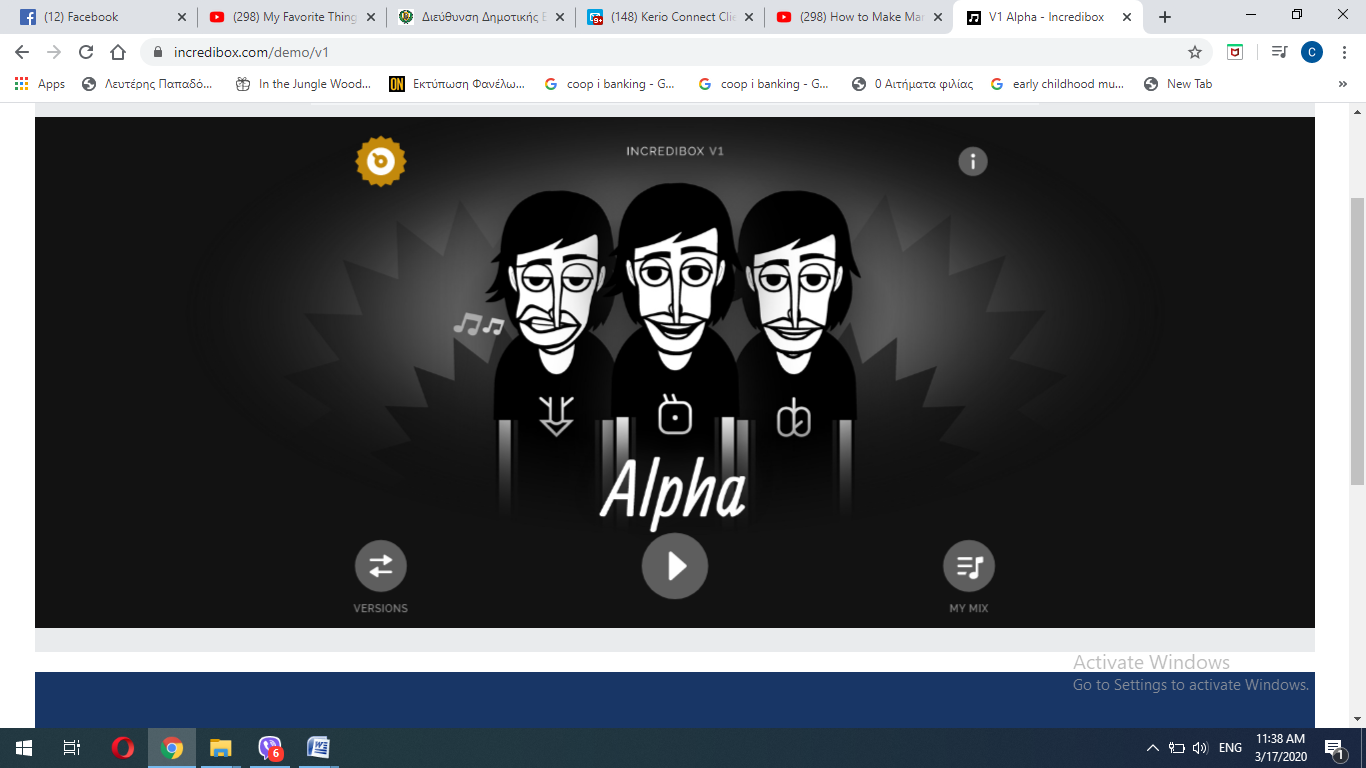 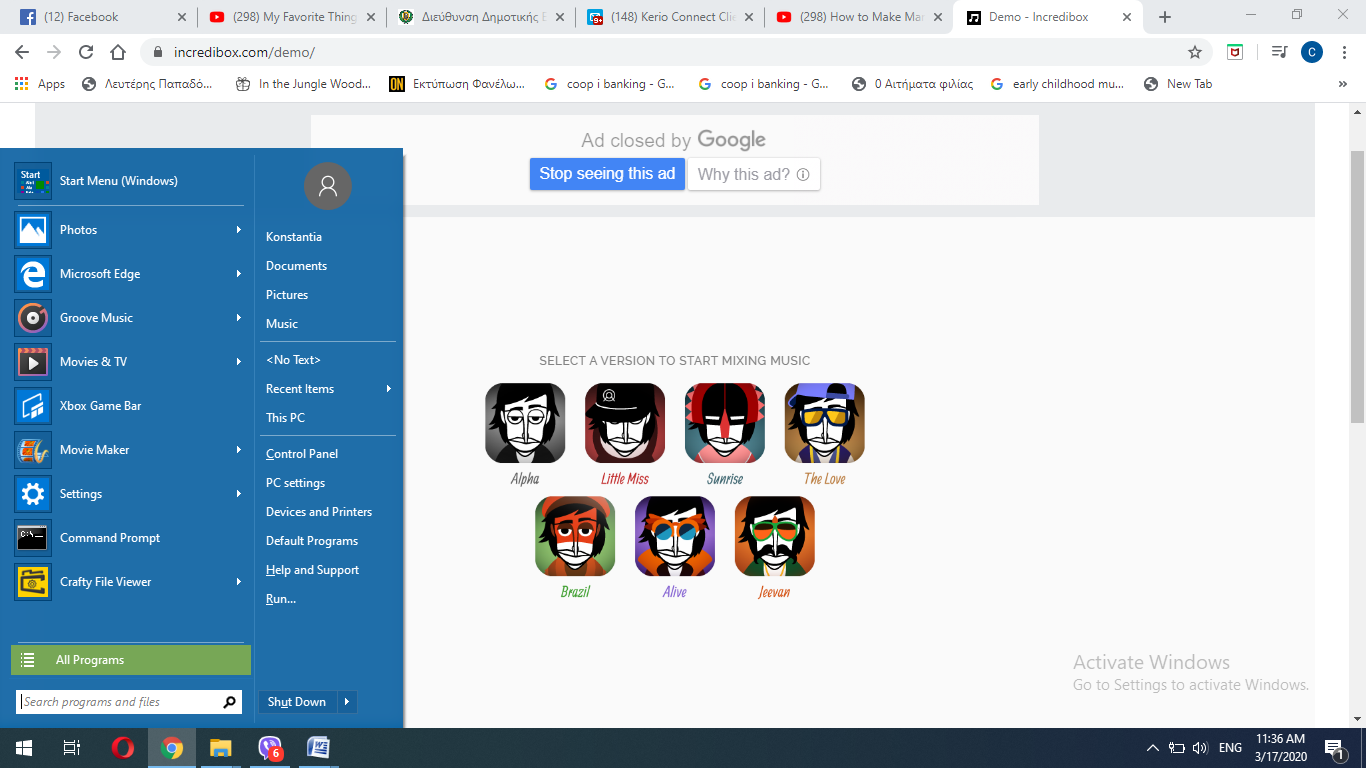 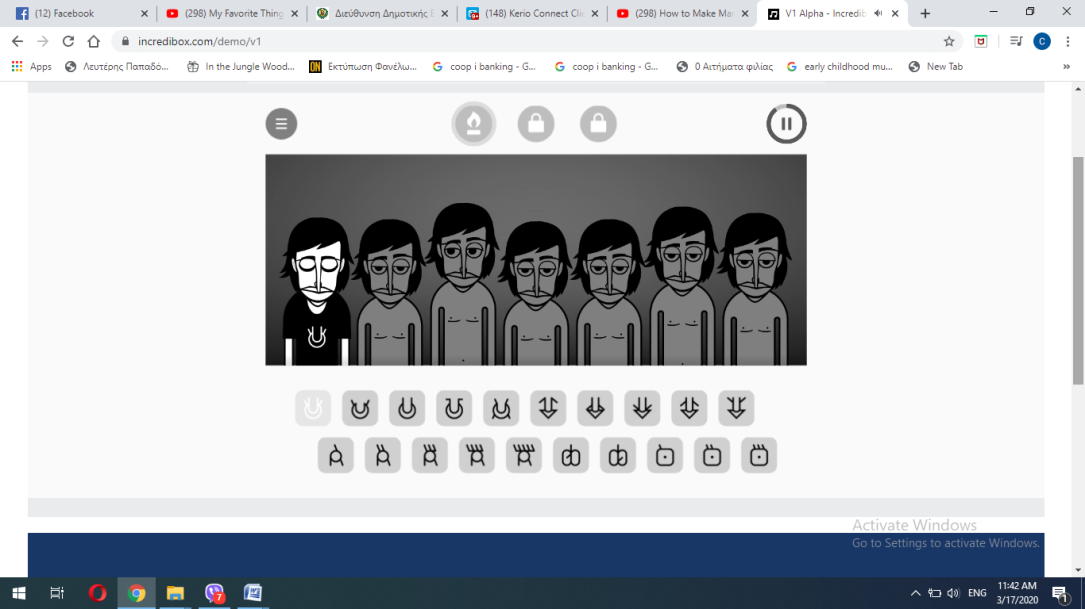 SYNETHESIE  - Γραφική σύνθεση/απεικόνιση ήχουhttps://synesthesie.buzzinglight.com/Πατώ στο σημείο «Click to start the experience»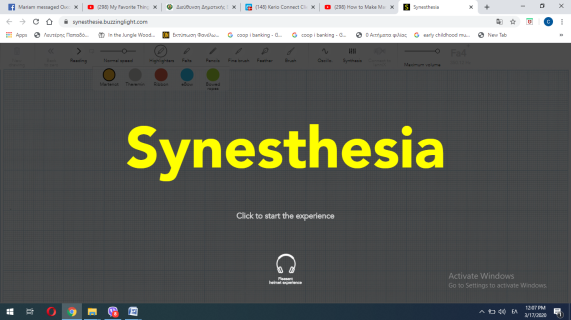 Επιλέγω διαφορετικό χρώμα για διαφορετικούς ήχους.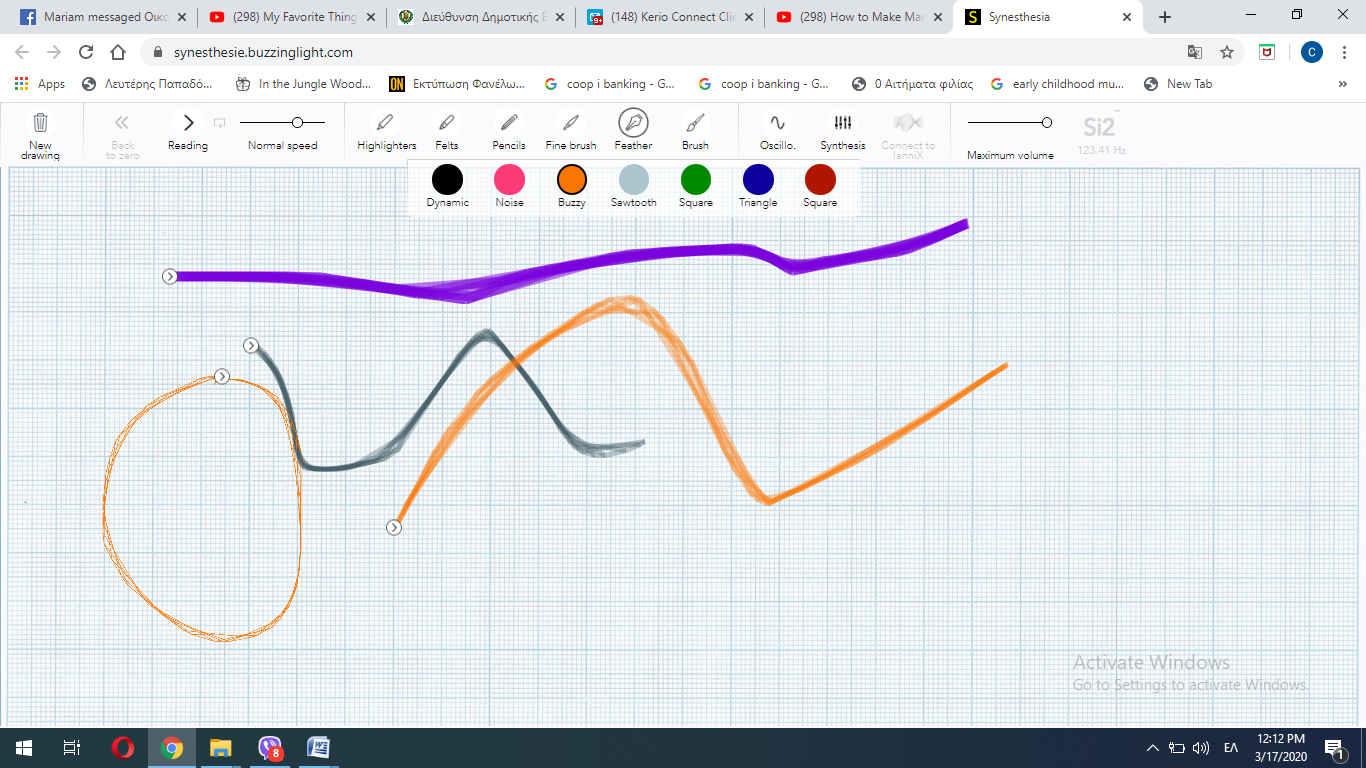 Επιλέγω τη μύτη που θέλω και σχεδιάζω τη σύνθεσή μου. Κάνω διάφορα σχήματα.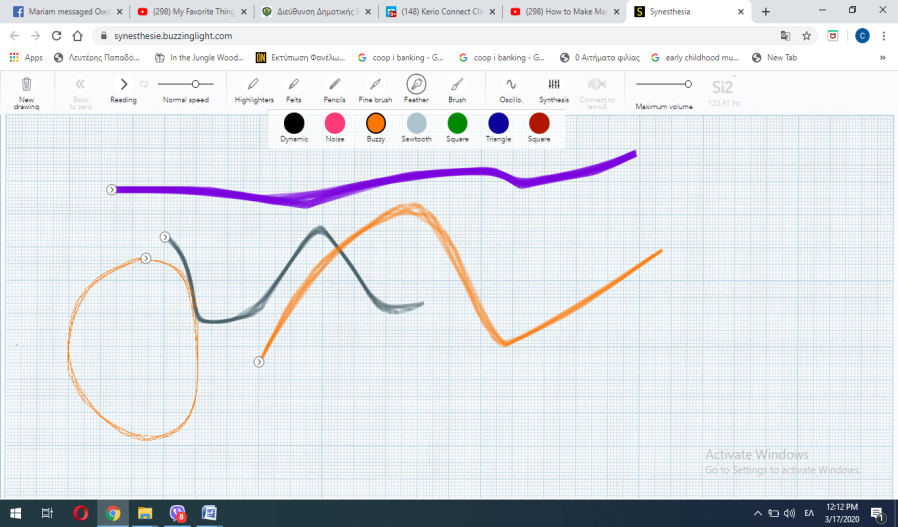 Ακούω τη σύνθεση μου πατώντας PLAYΙΣΤΟΣΕΛΙΔΑ ΦΙΛΑΡΜΟΝΙΚΗΣ ΝΕΑΣ ΥΟΡΚΗΣ ΓΙΑ ΠΑΙΔΙΑ  – Γνωριμία με τα όργανα της ορχήστρας και διάφορα μουσικά παιγνίδιαhttps://www.nyphilkids.org/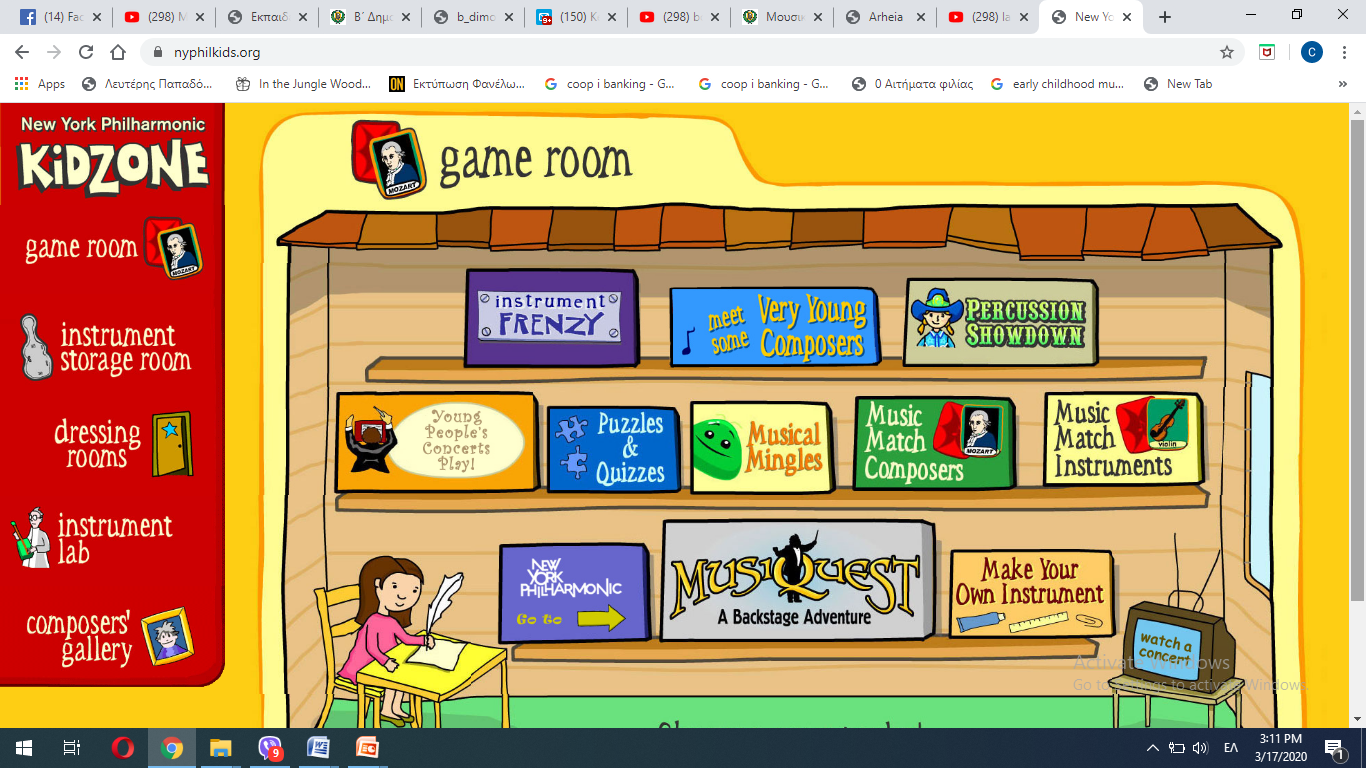 